ALLEGATO 1Al Dirigente Scolasticodell’I. C. di Farra di SoligoOggetto: Domanda di partecipazione al PON “Passaporto per la mente” - Moduli di potenziamento  di logica e matematica nell’ambito del progetto: 10.2.2A-FSEPON-VE-2017-36 – “Competenze di base in chiave innovativa, a supporto dell’offerta formativa”.Il sottoscritto genitore/tutore  _______________________________________________________, Nato/a a____________________________________ (___________)  il___________________ residente a _____________________ (_____) in via/piazza ________________________ n.___ CAP _______ Telefono ___________  Cell. ______________  e-mail ____________________E il sottoscritto genitore/tutore  _____________________________________________________, Nato/a a____________________________________ (___________)  il___________________ residente a _____________________ (_____) in via/piazza ________________________ n.___ CAP _______ Telefono ___________  Cell. ______________  e-mail ____________________avendo letto l’Avviso n. Prot. 0002181 del 10/11/2018 relativo alla selezione di partecipanti al progetto dal titolo: “Passaporto per la mente”CHIEDONO che il/la proprio/a figlio/a ____________________________________________________,iscritto/a al (barrare il quadratino) □ 1° - □ 2° anno della Scuola Secondaria di I° grado “G. Zanella” di:  Col San Martino, sez. _____ dell’Istituto Comprensivo di Farra di Soligo, sia ammesso/a a partecipare ad uno dei sotto indicati moduli formativi, previsto dal bandoI sottoscritti dichiarano di aver preso visione del bando e di accettarne il contenuto. In caso di partecipazione i sottoscritti si impegnano a far frequentare il/la proprio/a figlio/a con costanza ed impegno, consapevoli che: per l’amministrazione il progetto ha un impatto notevole sia in termini di costi che di gestione; che la mancata presenza degli alunni iscritti comporterà una riduzione dei finanziamenti. A tal fine si forniscono i seguenti datiSi precisa che l’Istituto Comprensivo di Farra di Soligo, depositario dei dati personali, potrà, a richiesta, fornire all’autorità competente del MIUR le informazioni necessarie per le attività di monitoraggio e valutazione del processo formativo a cui è ammesso l'allievo/a.I sottoscritti avendo ricevuto l’informativa sul trattamento dei dati personali loro e del/della proprio/a figlio/a autorizzano questo Istituto al loro trattamento solo per le finalità connesse con la partecipazione alle attività formativa previste dal progetto. In particolare, autorizzano:la pubblicazione del nome del proprio figlio nella lista ammessiData, ______________ 	Firme dei genitori __________________________ _______________In alternativa: Il sottoscritto, consapevole delle conseguenze amministrative e penali per chi rilasci dichiarazioni non corrispondenti a verità, ai sensi del DPR 245/2000, dichiara di aver effettuato la scelta/richiesta in osservanza delle disposizioni sulla responsabilità genitoriale di cui agli artt. 316, 337 ter e 337 quater del codice civile, che richiedono il consenso di entrambi i genitori.Data, ______________ 	Firma del genitore__________________________TUTELA DELLA PRIVACY - Il titolare del trattamento dei dati, nella persona del D.S., informa che, ai sensi e per gli effetti del D.Lgs. n.196/2003 e successive integrazioni e modifiche, i dati raccolti verranno trattati per solo per le finalità connesse con la partecipazione alle attività formativa previste dal progetto e per la rendicontazione all’Autorità di gestione delle azioni attivate per la sua realizzazione e che i dati personali da Lei forniti ovvero altrimenti acquisiti nell’ambito della nostra attività formativa, serviranno esclusivamente per la normale esecuzione del Modulo formativo a cui suo/a figlio/a si iscrive.5MODULO“LogicaMENTE”30 h in 15 lezionimax. 24 alunni di cl.e 1a e 2a scuola secondaria di I° gradodal 29 novembre 2018 al 21 marzo 2019dalle 15.00 alle 17.006MODULO“Organismi Geneticamente Matematici (OGM)” 30 h in 15 lezionimax. 24 alunni di cl.e 1a e 2a scuola secondaria di I° gradodal 29 novembre 2018 al 21 marzo 2019dalle 14.00 alle 16.00Ciascuno dei due moduli formativi si sviluppa attraverso un percorso di potenziamento della matematica (giochi logici e matematici) basato sulla didattica laboratoriale e prevede la presenza di due figure professionali: un esperto più un tutor d’aula.Il laboratorio si propone di potenziare nello studente lo sviluppo del pensiero logico-matematico e di essere propedeutico alla preparazione degli alunni a gare territoriali e nazionali. Un percorso e un concorso in cui si sperimentano ragionamenti, strategie creative e collaborazioni intuitive porterà gli alunni a esplorare, la matematica nelle sue dimensioni metalinguistica e ludica. Ciascuno dei due moduli formativi si sviluppa attraverso un percorso di potenziamento della matematica (giochi logici e matematici) basato sulla didattica laboratoriale e prevede la presenza di due figure professionali: un esperto più un tutor d’aula.Il laboratorio si propone di potenziare nello studente lo sviluppo del pensiero logico-matematico e di essere propedeutico alla preparazione degli alunni a gare territoriali e nazionali. Un percorso e un concorso in cui si sperimentano ragionamenti, strategie creative e collaborazioni intuitive porterà gli alunni a esplorare, la matematica nelle sue dimensioni metalinguistica e ludica. Ciascuno dei due moduli formativi si sviluppa attraverso un percorso di potenziamento della matematica (giochi logici e matematici) basato sulla didattica laboratoriale e prevede la presenza di due figure professionali: un esperto più un tutor d’aula.Il laboratorio si propone di potenziare nello studente lo sviluppo del pensiero logico-matematico e di essere propedeutico alla preparazione degli alunni a gare territoriali e nazionali. Un percorso e un concorso in cui si sperimentano ragionamenti, strategie creative e collaborazioni intuitive porterà gli alunni a esplorare, la matematica nelle sue dimensioni metalinguistica e ludica. Ciascuno dei due moduli formativi si sviluppa attraverso un percorso di potenziamento della matematica (giochi logici e matematici) basato sulla didattica laboratoriale e prevede la presenza di due figure professionali: un esperto più un tutor d’aula.Il laboratorio si propone di potenziare nello studente lo sviluppo del pensiero logico-matematico e di essere propedeutico alla preparazione degli alunni a gare territoriali e nazionali. Un percorso e un concorso in cui si sperimentano ragionamenti, strategie creative e collaborazioni intuitive porterà gli alunni a esplorare, la matematica nelle sue dimensioni metalinguistica e ludica. SCHEDA NOTIZIE PARTECIPANTESCHEDA NOTIZIE PARTECIPANTESCHEDA NOTIZIE PARTECIPANTESCHEDA NOTIZIE PARTECIPANTECognomeNome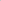 Codice FiscaleData di nascitaSessoCittadinanzaComune di nascitaProvincia di nascitaComune di residenzaProvincia di residenzaTelefonoE-mail